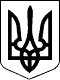 МІНІСТЕРСТВО ОСВІТИ І НАУКИ, МОЛОДІ ТА СПОРТУ УКРАЇНИЛИСТвід 25.05.2011 р. N 1/9-389 Міністерству освіти і науки Автономної Республіки Крим, управлінням освіти і науки обласних, Київської та Севастопольської міських державних адміністрацій «Про дотримання порядку прийому дитини до дошкільного навчального закладу» Міністерство звертає увагу на дотримання порядку прийому дитини до дошкільного навчального закладу. Так, згідно ст. 53 Конституції України кожен має право на освіту. Держава забезпечує доступність дошкільної освіти в державних і комунальних учбових закладах. Згідно з Рішенням Конституційного суду України від 04.03.2004 р. N 5-рп/2004 доступність освіти, як конституційна гарантія реалізації права на освіту означає, що нікому не може бути відмовлено у праві на освіту і держава має створити можливості для реалізації цього права. Відповідно до ст. 34 Закони України "Про освіту", прийом дітей в дошкільні навчальні заклади проводиться за бажанням батьків. Згідно ст. 36 "Про дошкільну освіту", батьки мають право вибирати дошкільний навчальний заклад. У відповідності п. 6 Положення про дошкільний навчальний заклад, затвердженого постановою Кабінету Міністрів України від 12.03.2003 р. N 305, прийом дітей в дошкільний учбовий заклад здійснюється керівником протягом календарного року на підставі заяви батьків або осіб, які їх замінюють, медичної картки про стан здоров'я дитини, довідки дільничного лікаря про епідеміологічне оточення, свідоцтва про народження. Для прийому дітей до дошкільного навчального закладу (групи) компенсуючого типу додатково подається висновок психолого-медико-педагогічної консультації, територіального лікувально-профілактичного закладу чи тубдиспансеру, направлення місцевого органу управління освітою. Довідка, форма якої затверджена наказом Міністерства охорони здоров'я України від 27.12.99 N 302 "Про затвердження форм облікової статистичної документації, що використовується в поліклініках (амбулаторіях)", видається на підставі даних медичного огляду дитини, якщо відсутні медичні протипоказання для її перебування у цьому закладі, а також якщо їй проведено профілактичні щеплення згідно з календарем щеплень і вона не перебувала в контакті з хворими на інфекційні хвороби або бактеріоносіями. Наразі, згідно зі ст. 12 Закону України "Про охорону дитинства" батьки несуть відповідальність за стан здоров'я дитини, його фізичний розвиток. Відповідно до ст. 12, 15 Закону України "Про захист населення від інфекційних хвороб" медичні працівники, які проводять профілактичні щеплення, зобов'язані надавати об'єктивну інформацію особам, яким проводять щеплення, або їх законним представникам про ефективність профілактичних щеплень і можливі післявакцинальні ускладнення. Особам, що не досягли п'ятнадцятирічного віку, профілактичні щеплення проводяться за згодою їх об'єктивно інформованих батьків, які мають право відмовитися від щеплень за відсутності повної об'єктивної інформації про вплив щеплень на стан здоров'я і подальші наслідки. Дане право на відмову від щеплень закріплене і в п. 18 Положення про організацію і проведення профілактичних щеплень, затвердженого наказам МОЗ України від 03.02.2006 р. N 48. У разі, якщо профілактичні щеплення дітям проведено з порушенням установлених строків у зв'язку з медичними протипоказаннями, при благополучній епідемічній ситуації за рішенням консиліуму відповідних лікарів, вони можуть бути прийняті до відповідного дитячого закладу та відвідувати його. Питання про відвідування дошкільного навчального закладу дітьми, батьки яких відмовляються від щеплень вирішується лікарсько-консультативною комісією, згідно наказу Міністерства охорони здоров'я України N 434 29.11.2002 та затвердженого цим наказом Примірного положення про підготовку дітей на педіатричній дільниці до відвідування дошкільного та шкільного загальноосвітнього навчального закладу. Враховуючи вище зазначене, відмова керівника дошкільного навчального закладу у прийнятті дитини до закладу без відповідних профілактичних щеплень суперечать діючому законодавству України. За наявності відповідних медичних довідок встановленого зразка із висновком лікаря, у якому зазначено, що дитина може відвідувати дошкільний навчальний заклад, керівник закладу зобов'язаний прийняти дитину до закладу. Зміст листа просимо довести до відома місцевих органів управління освітою, керівників дошкільних навчальних закладів. Заступник Міністра 	                                                             Б. М. Жебровський